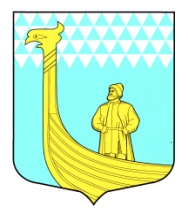 СОВЕТ ДЕПУТАТОВ МУНИЦИПАЛЬНОГО ОБРАЗОВАНИЯ «ВЫНДИНООСТРОВСКОЕ  СЕЛЬСКОЕ ПОСЕЛЕНИЕ»ВОЛХОВСКОГО  МУНИЦИПАЛЬНОГО РАЙОНАЛЕНИНГРАДСКОЙ  ОБЛАСТИВторого созываПРОЕКТ РЕШЕНИЯ от «___»  января 2013 года №____О внесении изменений в решение совета депутатов № 4 от 19.10.2009 года «Об   утверждении  Положения о конкурсной комиссии и о порядке проведения конкурса на замещение должности главы администрации  муниципального образования Вындиноостровское  сельское поселение   Волховского  муниципального района Ленинградской  области» В целях способствования созданию условий для укрепления профессионального взаимодействия органов исполнительной власти Ленинградской области  с органами местного самоуправления муниципального образования Вындиноостровское  сельское поселение, а также минимизации случаев назначения на высшую должность муниципальной службы лиц, не способных по профессиональным и личностным характеристикам решать на должном уровне многообразные задачи, отнесенные к компетенции администрации, совет депутатов муниципального образования Вындиноостровское сельское поселение Волховского муниципального района Ленинградской области решил: 1.Внести изменения в  п.п. 2.3 пункта   2 «Положения о конкурсной комиссии комиссии и о порядке проведения конкурса на замещение должности главы администрации  муниципального образования Вындиноостровское  сельское поселение   Волховского  муниципального района Ленинградской  области» и  читать его в следующей редакции: «2.3. Решение об объявлении конкурса (в том числе проект контракта) и текст настоящего Положения подлежат одновременному официальному опубликованию в газете «Провинция» не позднее, чем за 20 календарных дней до установленной даты проведения конкурса.2. Внести изменения в  п.п 3.1  пункта 3 «Положения о конкурсной комиссии комиссии и о порядке проведения конкурса на замещение должности главы администрации  муниципального образования Вындиноостровское  сельское поселение   Волховского  муниципального района Ленинградской  области» и  читать его в следующей редакции:    «3.1.Общее количество членов конкурсной комиссии составляет 6 (шесть) человек. Члены конкурсной комиссии назначаются решением совета депутатов поселения. В состав конкурсной комиссии входят депутаты совета депутатов, представители Губернатора Ленинградской области, который вправе представить до 50 % кандидатов в члены конкурсной комиссии для назначения их советом депутатов поселения.  В состав конкурсной комиссии могут входить представители общественных и иных организаций, назначенные решением Совета депутатов».2. Решение вступает в силу после его официального опубликования в средствах массовой информации-газете «Провинция».3. Контроль за исполнение данного решения  оставляю за собой.Глава муниципального  образования                                   А.Сенюшкин